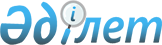 О внесении изменений в решение Бухар-Жырауского районного маслихата от 31 декабря 2020 года № 16 "О районном бюджете на 2021-2023 годы"
					
			С истёкшим сроком
			
			
		
					Решение Бухар-Жырауского районного маслихата Карагандинской области от 3 августа 2021 года № 5. Зарегистрировано в Министерстве юстиции Республики Казахстан 11 августа 2021 года № 23945. Прекращено действие в связи с истечением срока
      Бухар-Жырауский районный маслихат РЕШИЛ:
      1. Внести в решение Бухар-Жырауского районного маслихата "О районном бюджете на 2021-2023 годы" от 31 декабря 2020 года № 16 (зарегистрировано в Реестре государственной регистрации нормативных правовых актов за № 6147) следующие изменения:
      пункт 1 изложить в новой редакции:
      "1. Утвердить бюджет Бухар-Жырауского района на 2021-2023 годы согласно приложениям 1, 2 и 3 соответственно, в том числе на 2021 год в следующих объемах: 
      1) доходы – 15 858 697 тысяч тенге, в том числе по: 
      налоговым поступлениям – 3 189 911 тысяч тенге;
      неналоговым поступлениям – 15 998 тысяч тенге;
      поступлениям от продажи основного капитала – 17 000 тысяч тенге;
      поступлениям трансфертов – 12 635 788 тысяч тенге;
      2) затраты – 17 061 407 тысяч тенге;
      3) чистое бюджетное кредитование – 173 368 тысяч тенге, в том числе:
      бюджетные кредиты – 234 929 тысяч тенге;
      погашение бюджетных кредитов – 61 561 тысяч тенге;
      4) сальдо по операциям с финансовыми активами – 0 тысяч тенге:
      приобретение финансовых активов – 0 тысяч тенге;
      поступления от продажи финансовых активов государства – 0 тысяч тенге;
      5) дефицит (профицит) бюджета – – 1 376 078 тысяч тенге;
      6) финансирование дефицита (использование профицита) бюджета – 1 376 078 тысяч тенге, в том числе:
      поступление займов – 234 929 тысяч тенге; 
      погашение займов – 61 561 тысяч тенге;
      используемые остатки бюджетных средств – 1 202 710 тысяч тенге.";
      приложения 1, 4 к указанному решению изложить в новой редакции согласно приложениям 1, 2 к настоящему решению.
      2. Настоящее решение вводится в действие с 1 января 2021 года. Районный бюджет на 2021 год Целевые трансферты и бюджетные кредиты из республиканского и областного бюджета на 2021 год
					© 2012. РГП на ПХВ «Институт законодательства и правовой информации Республики Казахстан» Министерства юстиции Республики Казахстан
				
      Секретарь маслихата

А. Әли
Приложение 1 к решению
Бухар-Жырауского
районного маслихата
от 3 августа 2021 года
№ 5Приложение 1 к решению
Бухар-Жырауского районного
маслихата
от 31 декабря 2020 года
№ 16
Категория
Категория
Категория
Категория
Сумма (тысяч тенге)
Класс
Класс
Класс
Сумма (тысяч тенге)
Подкласс 
Подкласс 
Сумма (тысяч тенге)
Наименование
Сумма (тысяч тенге)
1
2
3
4
5
I. Доходы
15 858 697
1
Налоговые поступления
3 189 911
01
Подоходный налог
1 392 707
1
Корпоративный подоходный налог
398 563
2
Индивидуальный подоходный налог
994 144
03
Социальный налог
805 191
1
Социальный налог
805 191
04
Hалоги на собственность
858 322
1
Hалоги на имущество
847 870
3
Земельный налог
5 000
5
Единый земельный налог
5 452
05
Внутренние налоги на товары, работы и услуги
125 191
2
Акцизы
4 000
3
Поступления за использование природных и других ресурсов
110 041
4
Сборы за ведение предпринимательской и профессиональной деятельности
11 150
08
Обязательные платежи, взимаемые за совершение юридически значимых действий и (или) выдачу документов уполномоченными на то государственными органами или должностными лицами
8 500
1
Государственная пошлина
8 500
2
Неналоговые поступления
15 998
01
Доходы от государственной собственности
8 058
5
Доходы от аренды имущества, находящегося в государственной собственности
8 000
7
Вознаграждения по кредитам, выданным из государственного бюджета
58
06
Прочие неналоговые поступления
7 940
1
Прочие неналоговые поступления
7 940
3
Поступления от продажи основного капитала
17 000
03
Продажа земли и нематериальных активов
17 000
1
Продажа земли
17 000
4
Поступления трансфертов
12 635 788
01
Трансферты из нижестоящих органов государственного управления
10 049
3
Трансферты из бюджетов городов районного значения, сел, поселков, сельских округов
10 049
02
Трансферты из вышестоящих органов государственного управления
12 625 739
2
Трансферты из областного бюджета
12 625 739
Функциональная группа
Функциональная группа
Функциональная группа
Функциональная группа
Функциональная группа
Сумма (тысяч тенге)
Функциональная подгруппа
Функциональная подгруппа
Функциональная подгруппа
Функциональная подгруппа
Сумма (тысяч тенге)
Администратор бюджетных программ
Администратор бюджетных программ
Администратор бюджетных программ
Сумма (тысяч тенге)
Программа
Программа
Сумма (тысяч тенге)
Наименование
Сумма (тысяч тенге)
1
2
3
4
5
6
II. Затраты
17 061 407
01
Государственные услуги общего характера
1 162 584
1
Представительные, исполнительные и другие органы, выполняющие общие функции государственного управления
309 890
112
Аппарат маслихата района (города областного значения)
28 819
001
Услуги по обеспечению деятельности маслихата района (города областного значения)
28 819
122
Аппарат акима района (города областного значения)
281 071
001
Услуги по обеспечению деятельности акима района (города областного значения)
268 476
003
Капитальные расходы государственного органа 
10 095
113
Целевые текущие трансферты нижестоящим бюджетам
2 500
2
Финансовая деятельность
73 073
489
Отдел государственных активов и закупок района (города областного значения)
73 073
001
Услуги по реализации государственной политики в области управления государственных активов и закупок на местном уровне
57 731
004
Проведение оценки имущества в целях налогообложения
1 906
005
Приватизация, управление коммунальным имуществом, постприватизационная деятельность и регулирование споров, связанных с этим
13 436
9
Прочие государственные услуги общего характера
779 621
459
Отдел экономики и финансов района (города областного значения)
212 031
001
Услуги по реализации государственной политики в области формирования и развития экономической политики, государственного планирования, исполнения бюджета и управления коммунальной собственностью района (города областного значения)
58 560
113
Целевые текущие трансферты нижестоящим бюджетам
153 471
490
Отдел коммунального хозяйства, пассажирского транспорта и автомобильных дорог района (города областного значения)
543 923
001
Услуги по реализации государственной политики на местном уровне в области коммунального хозяйства, пассажирского транспорта и автомобильных дорог
41 933
003
Капитальные расходы государственного органа 
10 950
113
Целевые текущие трансферты нижестоящим бюджетам
491 040
494
Отдел предпринимательства и промышленности района (города областного значения)
23 667
001
Услуги по реализации государственной политики на местном уровне в области развития предпринимательства и промышленности
23 667
02
Оборона
36 822
1
Военные нужды
26 617
122
Аппарат акима района (города областного значения)
26 617
005
Мероприятия в рамках исполнения всеобщей воинской обязанности
26 617
2
Организация работы по чрезвычайным ситуациям
10 205
122
Аппарат акима района (города областного значения)
10 205
006
Предупреждение и ликвидация чрезвычайных ситуаций масштаба района (города областного значения)
8 876
007
Мероприятия по профилактике и тушению степных пожаров районного (городского) масштаба, а также пожаров в населенных пунктах, в которых не созданы органы государственной противопожарной службы
1 329
03
Общественный порядок, безопасность, правовая, судебная, уголовно-исполнительная деятельность
1 130
9
Прочие услуги в области общественного порядка и безопасности
1 130
490
Отдел коммунального хозяйства, пассажирского транспорта и автомобильных дорог района (города областного значения)
1 130
021
Обеспечение безопасности дорожного движения в населенных пунктах
1 130
06
Социальная помощь и социальное обеспечение
858 107
1
Социальное обеспечение 
255 385
451
Отдел занятости и социальных программ района (города областного значения)
255 385
005
Государственная адресная социальная помощь
255 385
2
Социальная помощь
461 709
451
Отдел занятости и социальных программ района (города областного значения)
461 709
002
Программа занятости
124 001
004
Оказание социальной помощи на приобретение топлива специалистам здравоохранения, образования, социального обеспечения, культуры, спорта и ветеринарии в сельской местности в соответствии с законодательством Республики Казахстан
13 500
006
Оказание жилищной помощи
6 696
007
Социальная помощь отдельным категориям нуждающихся граждан по решениям местных представительных органов
68 431
010
Материальное обеспечение детей-инвалидов, воспитывающихся и обучающихся на дому
933
014
Оказание социальной помощи нуждающимся гражданам на дому
111 339
017
Обеспечение нуждающихся инвалидов протезно-ортопедическими, сурдотехническими и тифлотехническими средствами, специальными средствами передвижения, обязательными гигиеническими средствами, а также предоставление услуг санаторно-курортного лечения, специалиста жестового языка, индивидуальных помощников в соответствии с индивидуальной программой реабилитации инвалида
68 150
023
Обеспечение деятельности центров занятости населения
68 659
9
Прочие услуги в области социальной помощи и социального обеспечения
141 013
451
Отдел занятости и социальных программ района (города областного значения)
141 013
001
Услуги по реализации государственной политики на местном уровне в области обеспечения занятости и реализации социальных программ для населения
53 116
011
Оплата услуг по зачислению, выплате и доставке пособий и других социальных выплат
4 009
021
Капитальные расходы государственного органа
1 362
050
Обеспечение прав и улучшение качества жизни инвалидов в Республике Казахстан
69 724
054
Размещение государственного социального заказа в неправительственных организациях
12 802
07
Жилищно-коммунальное хозяйство
4 307 622
1
Жилищное хозяйство
2 043 540
467
Отдел строительства района (города областного значения)
678 821
003
Проектирование и (или) строительство, реконструкция жилья коммунального жилищного фонда
555 387
004
Проектирование, развитие и (или) обустройство инженерно-коммуникационной инфраструктуры
123 434
490
Отдел коммунального хозяйства, пассажирского транспорта и автомобильных дорог района (города областного значения)
1 000
033
Проектирование, развитие и (или) обустройство инженерно-коммуникационной инфраструктуры
1 000
491
Отдел жилищных отношений района (города областного значения)
1 363 719
001
Услуги по реализации государственной политики на местном уровне в области жилищного фонда
19 612
005
Организация сохранения государственного жилищного фонда
178 675
006
Обеспечение жильем отдельных категорий граждан
1 155 432
113
Целевые текущие трансферты нижестоящим бюджетам
10 000
2
Коммунальное хозяйство
2 137 614
467
Отдел строительства района (города областного значения)
1 727 509
058
Развитие системы водоснабжения и водоотведения в сельских населенных пунктах
1 727 509
490
Отдел коммунального хозяйства, пассажирского транспорта и автомобильных дорог района (города областного значения)
410 105
012
Функционирование системы водоснабжения и водоотведения
240 509
026
Организация эксплуатации тепловых сетей, находящихся в коммунальной собственности районов (городов областного значения)
169 596
3
Благоустройство населенных пунктов
126 468
490
Отдел коммунального хозяйства, пассажирского транспорта и автомобильных дорог района (города областного значения)
126 468
015
Освещение улиц в населенных пунктах
12 000
016
Обеспечение санитарии населенных пунктов
3 280
018
Благоустройство и озеленение населенных пунктов
111 188
08
Культура, спорт, туризм и информационное пространство
881 722
1
Деятельность в области культуры
451 579
455
Отдел культуры и развития языков района (города областного значения)
445 479
003
Поддержка культурно-досуговой работы
445 479
467
Отдел строительства района (города областного значения)
6 100
011
Развитие объектов культуры
6 100
2
Спорт
92 739
465
Отдел физической культуры и спорта района (города областного значения)
91 164
001
Услуги по реализации государственной политики на местном уровне в сфере физической культуры и спорта
38 439
005
Развитие массового спорта и национальных видов спорта 
41 713
006
Проведение спортивных соревнований на районном (города областного значения) уровне
6 000
007
Подготовка и участие членов сборных команд района (города областного значения) по различным видам спорта на областных спортивных соревнованиях
5 012
467
Отдел строительства района (города областного значения)
1 575
008
Развитие объектов спорта
1 575
3
Информационное пространство
238 653
455
Отдел культуры и развития языков района (города областного значения)
196 921
006
Функционирование районных (городских) библиотек
192 761
007
Развитие государственного языка и других языков народа Казахстана
4 160
456
Отдел внутренней политики района (города областного значения)
41 732
002
Услуги по проведению государственной информационной политики
41 732
9
Прочие услуги по организации культуры, спорта, туризма и информационного пространства
98 751
455
Отдел культуры и развития языков района (города областного значения)
28 620
001
Услуги по реализации государственной политики на местном уровне в области развития языков и культуры
21 998
032
Капитальные расходы подведомственных государственных учреждений и организаций
6 622
456
Отдел внутренней политики района (города областного значения)
70 131
001
Услуги по реализации государственной политики на местном уровне в области информации, укрепления государственности и формирования социального оптимизма граждан
26 125
003
Реализация мероприятий в сфере молодежной политики
44 006
10
Сельское, водное, лесное, рыбное хозяйство, особо охраняемые природные территории, охрана окружающей среды и животного мира, земельные отношения
133 224
1
Сельское хозяйство
57 260
462
Отдел сельского хозяйства района (города областного значения)
57 260
001
Услуги по реализации государственной политики на местном уровне в сфере сельского хозяйства
57 260
6
Земельные отношения
37 558
463
Отдел земельных отношений района (города областного значения)
37 558
001
Услуги по реализации государственной политики в области регулирования земельных отношений на территории района (города областного значения)
37 558
9
Прочие услуги в области сельского, водного, лесного, рыбного хозяйства, охраны окружающей среды и земельных отношений
38 406
459
Отдел экономики и финансов района (города областного значения)
38 406
099
Реализация мер по оказанию социальной поддержки специалистов
38 406
11
Промышленность, архитектурная, градостроительная и строительная деятельность
56 943
2
Архитектурная, градостроительная и строительная деятельность
56 943
467
Отдел строительства района (города областного значения)
28 987
001
Услуги по реализации государственной политики на местном уровне в области строительства
28 987
468
Отдел архитектуры и градостроительства района (города областного значения)
27 956
001
Услуги по реализации государственной политики в области архитектуры и градостроительства на местном уровне
25 236
003
Разработка схем градостроительного развития территории района и генеральных планов населенных пунктов
2 000
004
Капитальные расходы государственного органа 
720
12
Транспорт и коммуникации
397 144
1
Автомобильный транспорт
388 335
490
Отдел коммунального хозяйства, пассажирского транспорта и автомобильных дорог района (города областного значения)
388 335
023
Обеспечение функционирования автомобильных дорог
126 962
045
Капитальный и средний ремонт автомобильных дорог районного значения и улиц населенных пунктов
261 373
9
Прочие услуги в сфере транспорта и коммуникаций
8 809
490
Отдел коммунального хозяйства, пассажирского транспорта и автомобильных дорог района (города областного значения)
8 809
037
Субсидирование пассажирских перевозок по социально значимым городским (сельским), пригородным и внутрирайонным сообщениям
8 809
13
Прочие
408 781
9
Прочие
408 781
455
Отдел культуры и развития языков района (города областного значения)
63 743
052
Реализация мероприятий по социальной и инженерной инфраструктуре в сельских населенных пунктах в рамках проекта "Ауыл-Ел бесігі"
63 743
459
Отдел экономики и финансов района (города областного значения)
60 572
012
Резерв местного исполнительного органа района (города областного значения) 
60 572
467
Отдел строительства района (города областного значения)
128 125
079
Развитие социальной и инженерной инфраструктуры в сельских населенных пунктах в рамках проекта "Ауыл-Ел бесігі"
128 125
490
Отдел коммунального хозяйства, пассажирского транспорта и автомобильных дорог района (города областного значения)
156 341
077
Реализация мероприятий по социальной и инженерной инфраструктуре в сельских населенных пунктах в рамках проекта "Ауыл-Ел бесігі"
156 341
14
Обслуживание долга
53 189
1
Обслуживание долга
53 189
459
Отдел экономики и финансов района (города областного значения)
53 189
021
Обслуживание долга местных исполнительных органов по выплате вознаграждений и иных платежей по займам из областного бюджета
53 189
15
Трансферты
8 764 139
1
Трансферты
8 764 139
459
Отдел экономики и финансов района (города областного значения)
8 764 139
006
Возврат неиспользованных (недоиспользованных) целевых трансфертов
57 299
024
Целевые текущие трансферты из нижестоящего бюджета на компенсацию потерь вышестоящего бюджета в связи с изменением законодательства
7 488 645
038
Субвенции
1 218 195
III.Чистое бюджетное кредитование
173 368
Бюджетные кредиты 
234 929
10
Сельское, водное, лесное, рыбное хозяйство, особо охраняемые природные территории, охрана окружающей среды и животного мира, земельные отношения
234 929
9
Прочие услуги в области сельского, водного, лесного, рыбного хозяйства, охраны окружающей среды и земельных отношений
234 929
459
Отдел экономики и финансов района (города областного значения)
234 929
018
Бюджетные кредиты для реализации мер социальной поддержки специалистов
234 929
Категория
Категория
Категория
Категория
Сумма (тысяч тенге)
Класс
Класс
Класс
Сумма (тысяч тенге)
Подкласс
Подкласс
Сумма (тысяч тенге)
Наименование
Сумма (тысяч тенге)
1
2
3
4
5
Погашение бюджетных кредитов
61 651
5
Погашение бюджетных кредитов
61 651
01
Погашение бюджетных кредитов
61 651
1
Погашение бюджетных кредитов, выданных из государственного бюджета
61 651
Функциональная группа
Функциональная группа
Функциональная группа
Функциональная группа
Функциональная группа
Сумма (тысяч тенге)
Функциональная подгруппа
Функциональная подгруппа
Функциональная подгруппа
Функциональная подгруппа
Сумма (тысяч тенге)
Администратор бюджетных программ
Администратор бюджетных программ
Администратор бюджетных программ
Сумма (тысяч тенге)
Программа
Программа
Сумма (тысяч тенге)
Наименование
Сумма (тысяч тенге)
1
2
3
4
5
6
IV. Сальдо по операциям с финансовыми активами
0
Приобретение финансовых активов 
0
Категория
Категория
Категория
Категория
Сумма (тысяч тенге)
Класс
Класс
Класс
Сумма (тысяч тенге)
Подкласс
Подкласс
Сумма (тысяч тенге)
Наименование
Сумма (тысяч тенге)
1
2
3
4
5
Поступление от продажи финансовых активов государства
0
Функциональная группа
Функциональная группа
Функциональная группа
Функциональная группа
Функциональная группа
Сумма (тысяч тенге)
Функциональная подгруппа
Функциональная подгруппа
Функциональная подгруппа
Функциональная подгруппа
Сумма (тысяч тенге)
Администратор бюджетных программ
Администратор бюджетных программ
Администратор бюджетных программ
Сумма (тысяч тенге)
Программа
Программа
Сумма (тысяч тенге)
Наименование
Сумма (тысяч тенге)
1
2
3
4
5
6
V. Дефицит (профицит) бюджета 
-1 376 078
VI. Финансирование дефицита (использование профицита) бюджета 
1 376 078Приложение 2 к решению
Бухар-Жырауского
районного маслихата
от 3 августа 2021 года
№ 5Приложение 4 к решению
Бухар-Жырауского районного
маслихата от 31 декабря 2021 года
№ 16
Функциональная группа 
Функциональная группа 
Функциональная группа 
Функциональная группа 
Функциональная группа 
Сумма (тысяч тенге)
Функциональная подгруппа
Функциональная подгруппа
Функциональная подгруппа
Функциональная подгруппа
Сумма (тысяч тенге)
Администратор бюджетных программ
Администратор бюджетных программ
Администратор бюджетных программ
Сумма (тысяч тенге)
Программа
Программа
Сумма (тысяч тенге)
Наименование
Сумма (тысяч тенге)
1
2
3
4
5
6
II. Затраты
4 264 345
06
Социальная помощь и социальное обеспечение
432 034
1
Социальное обеспечение 
181 477
451
Отдел занятости и социальных программ района (города областного значения)
181 477
005
Государственная адресная социальная помощь
181 477
2
Социальная помощь
180 833
451
Отдел занятости и социальных программ района (города областного значения)
180 833
002
Программа занятости
120 851
014
Оказание социальной помощи нуждающимся гражданам на дому
51 458
023
Обеспечение деятельности центров занятости населения
8 524
9
Прочие услуги в области социальной помощи и социального обеспечения
69 724
451
Отдел занятости и социальных программ района (города областного значения)
69 724
050
Обеспечение прав и улучшение качества жизни инвалидов в Республике Казахстан
69 724
07
Жилищно-коммунальное хозяйство
3 196 494
1
Жилищное хозяйство
1 491 824
467
Отдел строительства района (города областного значения)
515 680
003
Проектирование и (или) строительство, реконструкция жилья коммунального жилищного фонда
426 441
004
Проектирование, развитие и (или) обустройство инженерно-коммуникационной инфраструктуры
89 239
491
Отдел жилищных отношений района (города областного значения)
976 144
006
Обеспечение жильем отдельных категорий граждан
976 144
2
Коммунальное хозяйство
1 704 670
467
Отдел строительства района (города областного значения)
1 704 670
058
Развитие системы водоснабжения и водоотведения в сельских населенных пунктах
1 704 670
08
Культура, спорт, туризм и информационное пространство
69 626
1
Деятельность в области культуры
33 311
455
Отдел культуры и развития языков района (города областного значения)
33 311
003
Поддержка культурно-досуговой работы
33 311
2
Спорт
8 248
465
Отдел физической культуры и спорта района (города областного значения)
8 248
001
Услуги по реализации государственной политики на местном уровне в сфере физической культуры и спорта
8 248
3
Информационное пространство
28 067
455
Отдел культуры и развития языков района (города областного значения)
28 067
006
Функционирование районных (городских) библиотек
28 067
10
Сельское, водное, лесное, рыбное хозяйство, особо охраняемые природные территории, охрана окружающей среды и животного мира, земельные отношения
234 929
9
Прочие услуги в области сельского, водного, лесного, рыбного хозяйства, охраны окружающей среды и земельных отношений
234 929
459
Отдел экономики и финансов района (города областного значения)
234 929
018
Бюджетные кредиты для реализации мер социальной поддержки специалистов
234 929
12
Транспорт и коммуникации
93 000
1
Автомобильный транспорт
93 000
490
Отдел коммунального хозяйства, пассажирского транспорта и автомобильных дорог района (города областного значения)
93 000
045
 Капитальный и средний ремонт автомобильных дорог районного значения и улиц населенных пунктов
93 000
13
Прочие
238 262
9
Прочие
238 262
455
Отдел культуры и развития языков района (города областного значения)
57 369
052
Реализация мероприятий по социальной и инженерной инфраструктуре в сельских населенных пунктах в рамках проекта "Ауыл-Ел бесігі"
57 369
467
Отдел строительства района (города областного значения)
89 593
079
Развитие социальной и инженерной инфраструктуры в сельских населенных пунктах в рамках проекта "Ауыл-Ел бесігі"
89 593
490
Отдел коммунального хозяйства, пассажирского транспорта и автомобильных дорог района (города областного значения)
91 300
077
Реализация мероприятий по социальной и инженерной инфраструктуре в сельских населенных пунктах в рамках проекта "Ауыл-Ел бесігі"
91 300